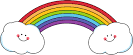 New Childminding ServiceExperienced and Qualified, Garda Vetted & HSE Registered available during school term and afterschool.Emphasis on learning through play, song and creative activitiesLarge garden with play equipment and children’s areaBright & Airy PlayroomFresh home cooked mealsJust four places available so book nowMy home is in Strokestown and is baby proof throughout, smoke free and pet free.  I will provide a safe and caring environment for your little one while making each day fun and interesting.Contact Emma on 086 332 4847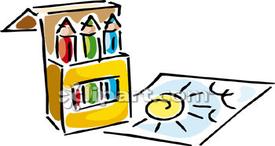 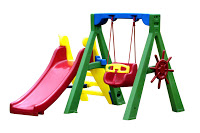 